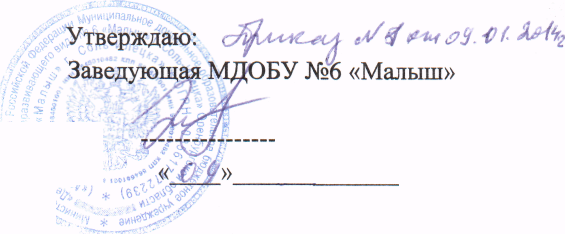 Е.С. Харитонова
f) Y	2014гСогласовано:Председатель проф. организацииМДОБУ №6 «Малыш».В. БенкеПЛАН МЕРОПРИЯТИЙ ПО ПРОТИВОПОЖАРНОЙ БЕЗОПАСНОСТИ МДОБУ №6 «МАЛЫШ» НА 2014-2016 год Ул. Красноармейская- 8 8Наименование мероприятияРазработка и утверждение локальных
документов о мерах пожарной
безопасности: приказа о назначении
ответственного за пожарную
безопасность; приказа об установлении
противопожарного режима в ДОУ	2. Проведение повторныхпротивопожарных инструктажей
(проверка знаний инструктажей, правил
пользования огнетушителем)	3. Проведение внепланового инструктажа в связи с организацией массовых мероприятий4. Контроль за соблюдением требований пожарной безопасности5. Проведение практических занятий6. Организация методической работы: обучение педагогов ознакомлению детей с правилами пожарной безопасности; приобретение, изготовление наглядных пособийСрок выполненияЕжегодноСентябрьФевральЕжегодноДекабрьМартЕжегодноПостоянноСентябрьАпрельЕжегодноПостоянноОтветственныйЗаведующая Харитонова Е.С.Зав.хоз.частью Дон Н.В.Зав.хоз.частью Дон Н.В.Муз/руководитель Трибушная Л.Н.Заведующая
Харитонова Е.С.
Зав.хоз.частью
Дон Н.В.	Заведующая
Харитонова Е.С.
Зав.хоз.частью
Дон Н.В.	Ст.воспитатель Бенке И.В. Воспитатели всех групп7. Установить гидрант, водоёмы и
резервуары	8. Из помещений спален и игровых, при
числе прибывающих в них детей более 15
человек, ширину эвакуационных выходов
выполнить в свету не менее 1,2м.	9. Не обеспечивается передача сигнала о срабатывании автоматической пожарной сигнализации по выделенному радиоканалу в подразделение федеральной противопожарной службы.Октябрь 2016г.Апрель 2015г.Заведующая Харитонова Е.С.Заведующая Харитонова Е.С.3c^kuswa*w